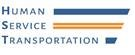 MONTHLY REPORT – May 20231. Overview2. On-Time Performance 3. Unfulfilled Trip Requests4. Call Center Operations5. Inspections6. Complaints Management7. Type of ComplaintMontachusett RTA (MART)Greater Attleboro and Taunton RTA (GATRA)May 2023 TotalTotal # Number of Trips524,752141,008665,760       Demand-Response          Trips308,65884,379393,037       Program-Based Trips216,09456,629272,723      Shared Demand-         Response Trips33,60631,55965,165Total # of Requests for Rides (Demand-Response only)292,043115,193407,236       Requested Rides by    -   Phone278,857111,007389,864   -   Requested Rides In the Portals and Phone Apps13,1864,18617,372MARTGATRAContract RequirementOverall Trips Completed On-Time97.41 %97.55%> 90%Demand-Response Trips        Completed On-Time as measured by GPS 95.02%96.11%> 90%Program-Based Trips Completed Without A Report of Lateness 99.80%99.00%>90%MARTGATRAContract Requirement# Of Unfulfilled Demand-Response Requests202270Unfulfilled Demand-Response Request Rate     0.07%0.03%0%# of Unfulfilled Program-Based Trip Requests133122N/AUnfulfilled Program-Based Trip Request Rate    0.07%0.22%N/AMARTGATRAContract RequirementTotal Number of Incoming Calls to the Call Center51,00319,477N/AAverage Speed to Answer0:05:090:01:22< 3 minutesAbandon Call Rate8.49%4.80%< 5%Number of calls answered in less than 1 minute31.00%60.00%>50%MARTGATRAContract Requirement# of Inspections Conducted197155MART:160, GATRA: 47Corrective Action Plans (CAPs) Issued010N/AMARTGATRAContract RequirementSubstantiated Complaints1,11794N/AComplaint Rate0.21%0.07%< 1.0%Complaints resolved within 3 business days30.61%99.92%95%Complaints resolved within 10 business days57.80%100%100%